‏יום ראשון, 5 יולי 2020בונים את הארץ – דף מידע שבועי                       (28 יוני – 2 יולי 2020)שלום לחברינו הקבלנים בוני הארץ, המצויים בחזית העשייה הכלכלית - חברתית בימים מורכבים אלה.
התאחדות הקבלנים בוני הארץ פועלת ללא הרף לקדם את ענייניכם ודואגת להשאיר אתכם מעודכנים במתרחש.
דף מידע זה מכיל את תמצית הידיעות והפעולות שאנו מקיימים יום יום, במטרה לסייע לכם ולהוות עורף תומך ומקדם.
פרטים מלאים ניתן למצוא באתר האינטרנט של התאחדות הקבלנים בוני הארץ.דף מידע זה מקיף מידע והודעות בנושאים אלה:הודעותפיילוט סדנאות בטיחות מעשית לעובדי בניין יוצא לדרך.פורסם נוהל מפע"ר (מפקח עבודה ראשי) - עבודות שבהן אין חובת דרישה למינוי מנהל עבודה בעבודות בניה.סדרת הרצאות מקוונות (זום) המתוכננות לחודש יולי.התאחדות הקבלנים בוני הארץ מתנגדת להצעת תקנות מקורות אנרגיה (הצגת דירוג אנרגטי ליחידת דיור), התש"ף – 2020 .רשם הקבלנים מוסר כי במסגרת שיפור השירות לקבלנים, תתאפשר קבלת רישיונות, מידע ועדכונים במייל.מינהל הבטיחות החל לאכוף את הסדרת 'אמצעי גידור מיוחדים' באתרים בהם מתבצעות עבודות בנייה. תכנית "כוכבי הבטיחות" –תמונת מצב מתעדכנת.תזכורותבדיקת המוכנות לניהול העבודות באתרי הבניה בשגרת קורונה המתעדכנת – תזכורת.מטה הבטיחות קורא לנהל את הקיימות – יצירת קשר בין הבטחת הבריאות והבטחת הבטיחות בשגרת הקורונה ולקדם שני נושאים אלה ביחד – תזכורת. תחקירים פנימיים של ביצועי הארגונים המקומיים בחודשים מרץ-אפריל 2020                           (משבר קורונה) – תזכורת.      אמנון מרחב, מנכ"ל				צביקה ליבנה, מנכ"להתאחדות הקבלנים בוני הארץ			ארגון הקבלנים בנגבפיילוט סדנאות בטיחות מעשית לעובדי בניין יוצא לדרךפיילוט שבמסגרתו יועברו סדנאות בטיחות מעשית לעובדי בנין בעלי אזרחות ישראלית, מתחיל ביום א' 5 ליולי, והוא יימשך עד לסוף שנת 2020. הפיילוט מתקיים בראשון לציון, במכללת לבטח.פיילוט נוסף, שבמסגרתו יועברו סדנאות בטיחות מעשית לעובדי בנין פלסטינאים, מתחיל ביום שני, 6 ליולי והוא יימשך במהלך כל החודש. הפיילוט מתקיים במתקן תרגול מעשי שהוקם בשכונת בית צפפה בירושלים.זימונים ותיאום השתתפות של עובדים בעלי אזרחות ישראלית, התקיימו ומתקיימים על ידי מטה הבטיחות, וזימונים ותיאום השתתפות של עובדים פלסטינאים, התקיימו ומתקיימים על ידי האגף לכלכלה וכוח אדם שלהתאחדות הקבלנים בוני הארץ.נאחל הצלחה לשני פיילוטים חשובים אלה, כך, שבשנת 2021, נחל בביצוע רציף ושיטתי של סדנאות בטיחות מעשיות, לשתי האוכלוסיות. פורסם נוהל מפע"ר - עבודות שבהן אין חובת דרישה למינוי מנהל עבודה בעבודות בניההגדרות "עבודות בניה ובניה הנדסית" בפקודת הבטיחות בעבודה ובתקנות שנקבעו מכוחה, מאפשרות פרשנות רחבה ביותר באשר למשמעות ותחולה של עבודות אלה. כנגזר מכך, יוצא כי נדרש למנות מנהל עבודה בעבודות בניה ובניה הנדסית בכל אחת מהעבודות המוגדרות כעבודות בניה, גם אם מדובר בעבודות בעלות סיכון נמוך. מטרת נוהל מפקח עבודה ראשי (מפע"ר) הינה לקבוע סוגי עבודות בהן לא נדרש מינוי מנהל עבודה בעבודת בניה ובתנאי שהן עונות על כל הקריטריונים המפורטים בנוהל (קישור מצורף).עבודות קלות יחסית שהסיכון בהן נמוך;משך העבודה המבוצעת קצר.לקריאת הנוהל והקריטריונים לעבודות שבהן לא נדרש מינוי של מנהל עבודה, היכנסו לקישור: http://acb.org.il/%d7%a2%d7%91%d7%95%d7%93%d7%95%d7%aa-%d7%91%d7%94%d7%9f-%d7%90%d7%99%d7%9f-%d7%97%d7%95%d7%91%d7%aa-%d7%93%d7%a8%d7%99%d7%a9%d7%94-%d7%9c%d7%9e%d7%99%d7%a0%d7%95%d7%99-%d7%9e%d7%a0%d7%94%d7%9c-%d7%a2/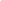 סדרת הרצאות מקוונות (זום) המתוכננות לחודש יוליבהמשך לסדרת ההרצאות המקוונות (זום), מצ"ב ההרצאות המתוכננות לחודש יולי. ההרצאות מיועדות לחברים בהתאחדות הקבלנים בוני הארץ.הרצאה מס' 1: טכנולוגיות בנייה חדשניות ליישום מייד8.7 יום רביעי 20:00הענף הכי מסורתי הופך מידי יום לחדשני, טכנולוגי ופשוט יותר!אילו אמצעים חדשניים ניתן כבר ליישם באתר כדי לקבל בקרה טובה יותר?  כיצד נשיג יעילות מ9רבית בתפוקה, מעקב אחר תכנון וביצוע והכל דרך הסמאטרפון!בואו לפגוש שלשה סטרטאפים מרתקים, פעילים ומיושמים באתרי הבנייה, וגם אתם תוכלו להצעיד את חברתכם קדימה!  לפרטים והרשמה:   https://lp.vp4.me/moakהרצאה מס' 2: רוצה להיות כוכב?הדרך הכי יעילה ומהירה לקבלת כוכב אחד במבני מגורים בתקן בנייה ירוקה15.7 יום רביעי 20:00בנייה ירוקה יכולה להוות חסכון כספי רב לקבלן!איך משיגים 55 נקודות בצורה הכי יעילה, מהירה ובמינימום עלות?בני כהן, יועץ ומנהל מקצועי מהמועצה לבנייה ירוקה, בפגישה אישית עם חברי התאחדות הקבלנים בוני הארץ, כדי שגם אתם תוכלו לזכות בכוכב הנכסף!  לפרטים והרשמה:  https://lp.vp4.me/moaqהתאחדות הקבלנים בוני הארץ מתנגדת להצעת תקנות מקורות אנרגיה (הצגת דירוג אנרגטי ליחידת דיור), התש"ף – 2020 התאחדות הקבלנים בוני ארץ מביעה התנגדות לתקנות שבנדון, שהופצו להתייחסות הציבור.עמדת ההתאחדות הינה שנדרש לבחון תקנות אלה בראיה רחבה יותר, תוך מתן משקל לעובדה שבתאריך 3 במרץ 2020 ,אישרה המועצה הארצית לתכנון ולבניה טיוטת תקנות, אשר פורסמה להערות הציבור, שמטרתן לקבוע כי ת"י 5281 יהיה מחייב לגבי בנייה למגורים בישראל (בתהליך מדורג).לעיון בהתייחסות המלאה של התאחדות הקבלנים בוני הארץ, היכנסו לקישור: רשם הקבלנים מוסר כי במסגרת שיפור השירות לקבלנים, תתאפשר קבלת רישיונות, מידע ועדכונים במיילעל מנת להירשם לשירות, יש למלא טופס עדכון פרטים בדגש על מייל וטלפון נייד. לפרטים נוספים ולרישום,  היכנסו לקישור:http://acb.org.il/%d7%a7%d7%91%d7%9c%d7%aa-%d7%a2%d7%93%d7%9b%d7%95%d7%a0%d7%99%d7%9d-%d7%95%d7%91%d7%99%d7%a6%d7%95%d7%a2-%d7%a4%d7%a2%d7%95%d7%9c%d7%95%d7%aa-%d7%91%d7%a8%d7%a9%d7%9d-%d7%94%d7%a7%d7%91%d7%9c%d7%a0/מינהל הבטיחות החל לאכוף את הסדרת 'אמצעי גידור מיוחדים' באתרים בהם מתבצעות עבודות בנייה בתקנות הבטיחות בעבודות בניה מופיע מפרט הגידור המיועד למניעת נפילה.בחודשים האחרונים הותקנו באתרי בנייה סבכות פלדה, שנכנסות תחת סעיף 11א לתקנות שלעיל ואשר מגדיר אותן כ'אמצעי גידור מיוחדים'.מנהל הבטיחות בעבודה פרסם נוהל לפיו יש לאשר את אמצעי הגידור המיוחדים. לתשומת ליבכם, מינהל הבטיחות מתחיל לאלתר באכיפתו של נוהל זה. הנכם מתבקשים להיערך בהתאם למפורט בקישור המצורף כאן:http://acb.org.il/%d7%94%d7%a1%d7%93%d7%a8%d7%aa-%d7%90%d7%9e%d7%a6%d7%a2%d7%99-%d7%92%d7%99%d7%93%d7%95%d7%a8-%d7%9e%d7%99%d7%95%d7%97%d7%93%d7%99%d7%9d-%d7%91%d7%90%d7%aa%d7%a8%d7%99-%d7%91%d7%94%d7%9d-%d7%9e/תכנית "כוכבי הבטיחות" –תמונת מצב מתעדכנתהתאחדות הקבלנים בוני הארץ מעדכנת כי תכנים "כוכבי הבטיחות" שהושקה לפני כחודש ימים, צוברת תאוצה ראויה לציון. עד עתה נכנסו לתכנית חברות בניה על פי הפירוט:חברת דורון לוי הצטרפה לתוכנית כוכבי הבטיחות.חברת "קן התור" סיימה ביצוע מבדק "יבש" מונחה על ידי מטה הבטיחות והיא נערכת לקיום מבדק הסמכה לכוכב בטיחות ראשון.חברת "בריגה" סיימה הדרכה לקראת מבדק "יבש" שייערך בתאריך 7 יולי 2020..חברת דלויה מתחילה מבדק "יבש" בתאריך 13 ליולי 2020.חברות "דלויה" "בריגה" ואפגד" עומדות להתחיל מבדקים "יבשים" בימים הקרובים.נכון לתאריך פרסום האיגרת, מצויות בתהליך ההסמכה 11 חברות בנייה, על פי הפירוט:קן התור  ■ דלויה   ■ גרופית   ■ ינושבסקי   ■ אפגד   ■ תדהר   ■ בני וצביקה         ■ בריגה   ■ גיא ודורון ■ דורון לוי ■ שלמה אזולאיהמשובים המתקבלים במהלך ביצוע התהליך הינם טובים מאוד. אנו קוראים לחברות בניה המעוניינות להצטרף לתכנית כוכבי הבטיחות ומזכירים, כי 20 החברות הראשונות ייהנו מסבסוד מלא של 100% מעלות ביצוע הסדנאות, לאחר מכן, תשאנה חברות הבניה ב 50% מעלות ההליך.התאחדות הקבלנים בוני הארץ, מקדמת שיתוף פעולה עם מכון התקנים הישראלי, לקידום תכנית כוכבי בטיחות, בדגש ההסמכה לכוכב החמישי שהינו הסמכה לתקן ניהול בטיחות,  ISO 45001. שיתוף פעולה זה יבוא לידי ביטוי בפרסומים משותפים ובהנחות שיינתנו על ידי מכון התקנים הישראלי להסמכה לתקן.לפרטים אודות תהליך ההסמכה, היכנסו לקישור:http://acb.org.il/%d7%9b%d7%95%d7%9b%d7%91%d7%99-%d7%91%d7%98%d7%99%d7%97%d7%95%d7%aa-%d7%94%d7%93%d7%a8%d7%9b%d7%94-%d7%9c%d7%a7%d7%a8%d7%90%d7%aa-%d7%9e%d7%91%d7%93%nyvd7%a7/בדיקת המוכנות לניהול העבודות באתרי הבניה בשגרת קורונה המתעדכנת – תזכורתעל רקע הודעת הרשות הפלסטינית לפיה, עקב גידול משמעותי בתחלואה בשטחי הרשות, היא מנחה את העובדים הפלסטינים להישאר בתחומי הקו הירוק ולא לשוב לתחומי איו"ש, ולאור ריבוי הסימנים המעידים להחמרה אפשרית בשגרת הקורונה, פונה התאחדות הקבלנים בוני הארץ אליכם בבקשה לקיים בקרה ולבדוק שעבודות הבניה, מתקיימות תחת המלצות משרד הבריאות הכלולות במסמך ה"תוו הסגול" לענף הבניה, המצורף כקישור להודעה זו.לבדיקת המוכנות שתי מטרות מרכזיות:מטרה ראשונה: לאפשר לענף הבניה להוסיף ולעבוד בהיקף מלא, תוך התאמת שגרת הפעילות באתרי הבניה לכללי שגרת הקורונה, כפי שתדעכן מעת לעת.מטרה שנייה: להבטיח תנאי לינה הולמים בתחומי הקו הירוק, באתרי הבניה או מחוצה להם, על פי כללי ההלנה שננקטו בתקופת הסגרים על שטחי איו"ש.במסגרת בדיקת המוכנות כאמור, התאחדות הקבלנים בוני הארץ מפנה את תשומת לבכם לדגשים אלה:הקפדה על הימנעות מהעסקת שוהים בלתי חוקיים (שבחי"ם), גם לא דרך קבלני משנה.הקפדה על כללי שגרת הקורונה הבסיסיים: מדידת חום, היגיינה של הידיים והגוף, ריחוק חברתי ומסיכות אף-פה וכן, ניהול הצהרות בריאות של עובדים.בדיקת המוכנות לקיום דרישות הסף להלנת עובדים פלסטינים. לנוחותכם, אנו מצרפים כאן את הקישורים האלה:הנחיות בנושא מגורים וביטוח רפואי לעובדים פלסטינים הלנים בישראל תמצאו בקישור:http://acb.org.il/%d7%94%d7%a0%d7%97%d7%99%d7%95%d7%aa-%d7%91%d7%a0%d7%95%d7%a9%d7%90-%d7%9e%d7%92%d7%95%d7%a8%d7%99%d7%9d-%d7%95%d7%91%d7%99%d7%98%d7%95%d7%97-%d7%a8%d7%a4%d7%95%d7%90%d7%99-%d7%9c%d7%a2%d7%95%d7%91/את מפרט"התו הסגול" בענף הבנייה (משרד הבריאות, 4.5.20) והנחיות לשילוט האתרים, תמצאו בקישור.http://acb.org.il/התו-הסגול-בענף-הבנייה-משרד-הבריאות-4-5-20/מטה הבטיחות קורא לנהל את הקיימות – יצירת קשר בין הבטחת הבריאות והבטחת הבטיחות בשגרת הקורונה ולקדם שני נושאים אלה ביחד – תזכורת  שלום חברים

מגפת הקורונה מטלטלת מאוד את החברה בישראל, את המשק בכלל ואת ענף הבניה בפרט.

הניסיון שנצבר מניהול המשבר בחודשים מרץ ואפריל השנה, מלמד על סכנת רפיון במחויבות מנהלים להבטחת הבטיחות באתרי הבניה שבאחריותם, רפיון העלול לנבוע מקיומה של אווירה של מאבק להישרדות ואי וודאות.מטה הבטיחות קורא לכם  לנהל את הקיימות - ליצור קשר בין ניהול שגרת הבריאות לבין ניהול שגרת הבטיחות, תמיד ובפרט, בכל הקשור "לניהול ההתחלות"נכון תעשו אם בתחילת כל יום עבודה, במסגרת מילוי החובות של "תוו סגול" , תקיימו תדריך בוקר מסודר לכל העובדים, תדריך קיימות, שיקיף נושאים הן בתחומי השמירה על הבריאות והן בתחומי השמירה על הבטיחות.כך גם בניהול התחלה של כל משימת עבודה, וכך גם בסיורי בקרות התחלת יום. ככל שנצליח ליצור קשר ברור, תפעולי, בין הבטחת הבריאות לבין הבטחת הבטיחות, כך נחזק את שני התחומים החשובים האלה גם יחד.

נזכור כולנו כי בטיחות איננה מותרות, הבטיחות הינה תשתית להבטחת איכות, לביצועים מדויקים ולהתייעלות.

דווקא בתקופה זו נדרש מאתנו לגלות מנהיגות ונחישות ונוכח אווירת אי הוודאות, עלינו להגביר את המאמצים להבטחת ביצועי הקיימות ולשלב שיקולי אלה בתכנון ובביצוע של עבודות הבניה.

חברים,
אנו נמצאים בתחילתו של עידן חדש, עידן שגרת הקורונה.  עלינו ללמוד לנהל ולהתנהל בשגרה מורכבת שכזו ולהפנים שחוסננו כלכלי, קשור ביכול שלנו לנהל את חוסננו הקיומי ולנהל את הקיימות במהלך עבודות הבניה המתקיימות על ידנו. להורדת נוהל בנושא ניהול התחלות בטיחות, היכנסו לקישור: http://acb.org.il/%d7%a0%d7%99%d7%94%d7%95%d7%9c-%d7%94%d7%aa%d7%97%d7%9c%d7%95%d7%aa-%d7%94%d7%92%d7%91%d7%a8%d7%aa-%d7%94%d7%a9%d7%9c%d7%99%d7%98%d7%94-%d7%95%d7%94%d7%91%d7%98%d7%97%d7%aa-%d7%94%d7%a7/